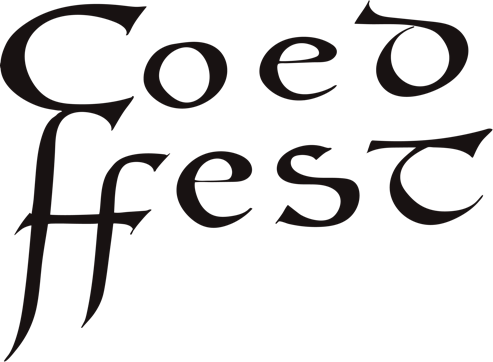 Sponsor partnershipsCoed Ffest is an eco-conscious, mid-summer festival celebrating land, locally grown food, creativity and well-being at Coed - an events and retreat space located just outside of St. Hilary in the Vale of Glamorgan. Our vision is to create a space for connection, healing and well-being focused around conscious and sustainable living.As a not-for-profit, small-scale festival, we are seeking local businesses who share our vision and who would like to sponsor the growth and success of our festival.Any profits from the festival to support regenerative and environmental projects. Our current charities that we support are Ediculture, a charitable trust that promotes local food and foraging, and Trees of Hope Zimbabwe, a charitable tree nursery to support the regeneration of the natural eco-system in Zimbabwe. We are also open to discussing bespoke packages. If you would like to find out more, please contactediculture@gmail.com07507578885Coed HillsSt Hilary Vale of GlamorganCF717DPCoed Ffest benefitBusiness benefitCostPackage 1Covers a volunteers food costs.Logo on Coed Ffest website.£50Package 2 Covers the cost of a workshop leader.Logo on Coed ffest website, plus one ticket at family and friends rate.£150Package 3Covers the cost of Oasis choir to perform.Logo on Coed Ffest website and program, 2 tickets at family and friends rate.£350Package 4Covers the cost of a headline musician to perform.Logo on Coed Ffest website and programme, two free Coed Ffest tickets, including meal tickets.£500Package 5Covers the cost of a headline full live band.Logo on Coed Ffest website and programme. two free Coed Ffest tickets, including meal ticket and accommodation.£750Package 6Covers the cost of the hire of our big marquee. Logo on Coed Ffest website and programme. Four free Coed Ffest tickets, including meal ticket and accommodation in one of our eco pods.£1250